Voting PaperWe hope that you will be able to attend our Voting Afternoon on the 23rd November between 1-4pm (Voting 1 – 3pm) in the Kirk Hall to chat to those who have made a bid for funds.But if you are unable to attend  please complete this Voting Sheet between 11th – 19th November and return it to one of the Boxes located  at the Amalfi Cafe & Castle Inn. You can vote for FIVE of the NINE projects below.Total Village Voices Fund Available:  £3125                  Total Value of Bids:  £4720Put a X in the five boxes you wish to vote for *N.B. These Voting Papers will be destroyed once the votes have been collated, verified & announced. GULLANE AREA COMMUNITY COUNCIL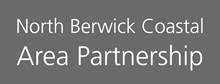 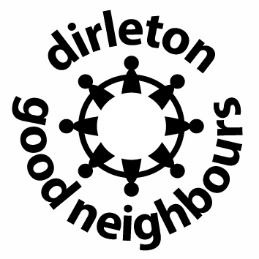 ProjectsProjects        X1.Andrea Mannion: Senior Mo(ve)ments. Dance Fitness Classes for Seniors.To fund weekly cost of Kirk Hall during 2020.1.Andrea Mannion: Senior Mo(ve)ments. Dance Fitness Classes for Seniors.To fund weekly cost of Kirk Hall during 2020.2.Dirleton Book Club: The Book Nook: Phone Box Book Exchange & History Trail	2.Dirleton Book Club: The Book Nook: Phone Box Book Exchange & History Trail	3.Dirleton Bowling Club: Smaller Bowls for Smaller Hands – for Lady and Child beginners 3.Dirleton Bowling Club: Smaller Bowls for Smaller Hands – for Lady and Child beginners 4. Dirleton Crafters:  Provide ‘Bank’ of Materials & Tools,  Provide Master Classes	4. Dirleton Crafters:  Provide ‘Bank’ of Materials & Tools,  Provide Master Classes	5. Dirleton Jogging Group:  Jog Leader Training and event promotion5. Dirleton Jogging Group:  Jog Leader Training and event promotion6.Dirleton Kirk: ‘Screen on the Green’ – Roll-up screen for Kirk Hall use by Groups    6.Dirleton Kirk: ‘Screen on the Green’ – Roll-up screen for Kirk Hall use by Groups    7. Dirleton Playgroup:  Embracing ICT is Fun!  Cameras & CD Player for Children7. Dirleton Playgroup:  Embracing ICT is Fun!  Cameras & CD Player for Children8. Dirleton Primary School: The Herb Hub - a  Herb Garden to share with Community8. Dirleton Primary School: The Herb Hub - a  Herb Garden to share with Community9 Grace Turnbull:  Ease into Pilates to improve flexibility and balance for 50+To fund weekly cost of Kirk Hall during 20209 Grace Turnbull:  Ease into Pilates to improve flexibility and balance for 50+To fund weekly cost of Kirk Hall during 2020Name *PostcodePostcodeDeclaration Please tickI understand that I am only allowed to allocate my votes once 